ГОСУДАРСТВЕННОЕ БЮДЖЕТНОЕ ОБРАЗОВАТЕЛЬНОЕ УЧРЕЖДЕНИЕ ВЫСШЕГО ПРОФЕССИОНАЛЬНОГО ОБРАЗОВАНИЯ «Астраханская государственная медицинская академия» МИНИСТЕРСТВА ЗДРАВООХРАНЕНИЯ РОССИЙСКОЙ ФЕДЕРАЦИИ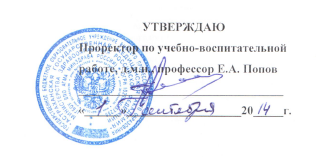 П Л А Нработы кафедры оториноларингологии и офтальмологии на 2014-2015 учебный годАстрахань - 2014Раздел 1. Цели и задачи кафедры в области качестваРаздел 2. Организационная работаРаздел 3. Педагогическая нагрузка преподавателей План обсуждён и утвержден на заседании кафедры «___»_августа 2014  г., протокол № Зав. кафедрой, профессор ___________________Ю.В.Назарочкин№ п/пЦели в области качестваНаименованиепоказателяФактическое значение показателя за предыдущий периодЦелевое, планируемое значение показателя / планируемый срок1Цель: максимальное удовлетворение потребностей потребителей в качественных образовательных услугахСтепень удовлетворенности потребителей по данным анкетирования, %85-90%май 2015Задачи:1. Установление потребностей и ожиданий потребителей.2. Актуализация УМКДСтепень удовлетворенности потребителей по данным анкетирования, %85-90%май 20152Цель: гарантировать стабильное качество подготовки студентов по преподаваемым дисциплинамКачественная (КУ) и абсолютная (АУ) успеваемость по результатам экзаменов по дисциплине Задачи:1. проведение организационных мероприятий по управлению учебно-воспитательным процессом2. анализ взаимопосещений занятий и лекций3. совершенствование материально-технического и методического обеспечения образовательного процесса3Цель: улучшение результативности учебного процессаЗадачи:1. анализ текущей успеваемости с использованием статистических методов2. анализ посещаемости с использованием статистических методовПосещаемость студентами практических занятий, %% студентов, допущенных к сдаче экзамена/зачета в положенный срокПосещаемость:педиатрический факультет - 97,6 %; лечебныйфакультет:96,4%стом. факультет93,7%Допуск к экзамену/зачетупедиатрический факультет:   93,0 %Лечебныйфакультет:92,2%Стом. факультет91,6%Посещаемость 95-98%Допуск к экзамену/зачетув положенный срок 94-95%№ пп.МероприятиеСроки выполненияОтветственныйОтметка о выполнении1Разработка, согласование и утверждение плана работы на 2012-2013 учебный годСентябрь 2014Зав. кафедрой 2Проведение кафедральных совещанийЕжемесячноЗав. кафедрой3Планирование работы преподавателей, слушателей ДПОСентябрь 2014Сотрудники кафедры, асс. М.А.Абжалилов, доц. В.П.Шпотин, доц. Л.Ш.Рамазанова4Профессиональная подготовка и переподготовка сотрудников кафедрыСотрудники кафедры5Аттестация слушателей ФПОДекабрь 2014, июль 2015Зав. кафедрой, к.м.н. А.А.Григорьева, асс. М.А.Абжалилов6Контроль выполнения учебной нагрузкиежемесячноЗав. кафедрой, доцент Л.А.Неваленная, к.м.н. А.А.Григорьева7Контроль разработки учебно-методической продукцииЕжемесячноЗав. кафедрой, доцент Л.А.Неваленная, к.м.н. А.А.Григорьева8Организация и контроль лечебной работы в базовых ЛПУЕжемесячноЗав. кафедрой9Контроль воспитательной работыежемесячноЗав. кафедрой, доцент А.И.Проскурин10Контроль НИР студентов и преподавателей, составление отчетаЕжемесячноДекабрь 2014Зав. кафедрой11Подготовка и проведение региональных и Всероссийских мероприятий, в т.ч. по плану МЗ РФЗав. кафедрой, сотрудники кафедры12Проведение заседаний научного обществаСентябрь-ноябрь 2014, январь-май 2015Доцент А.А.Проскурин13Организация работы студенческого научного кружкаЕжемесячноК.м.н. А.А.Григорьева, доц. Л.Ш.Рамазанова14Обсуждение результатов НИРДекабрь 2014Сотрудники кафедры15Совершенствование материально-техническогообеспечения образовательного процессаЕжемесячноЗав. кафедрой, асс. М.А.Абжалилов16Организация практики студентов и слушателей ФПОПо плану практикиДоцент В.П.Шпотин,Доцент Д.А.ХаритоновФ.И.О. преподавателяДолжностьЗанимаемая штатная единица (ст.)ДисциплинаПедагогическая нагрузка (аудиторная)Педагогическая нагрузка (аудиторная)Ф.И.О. преподавателяДолжностьЗанимаемая штатная единица (ст.)ДисциплинаОсенний семестрВесенний семестрНазарочкин Ю.В.Зав. кафедрой0,5оториноларингология150150Проскурин А.И.доцент1,0оториноларингология500400ассистент0,5оториноларингология200250Григорьева А.А.ассистент1,5оториноларингология750600Шпотин В.П.доцент1,0оториноларингология450450Абжалилов М.А.ассистент1,5оториноларингология750600Лебедева Л.И.ассистент0,5оториноларингология250200Прохватилова Ю.И.ассистент0,5оториноларингология250200Черевиченко В.Е.ассистент0,5оториноларингология250200Гриб М.А.ассистент0,5оториноларингология250200Харитонов Д.А.доцент0,5оториноларингология250200Лобачев Н.В.ассистент0,5оториноларингология250200Неваленная Л.А.доцент0,25офтальмология100125Дубина А.Ш.ассистент1,5офтальмология650750Рамазанова Л.Ш.доцент0,5офтальмология250300Варначкина Е.Я.ассистент0,5офтальмология250300Чурилина Н.Ю.ассистент0,5офтальмология250300Карамышев П.Б.ассистент0,5офтальмология250300